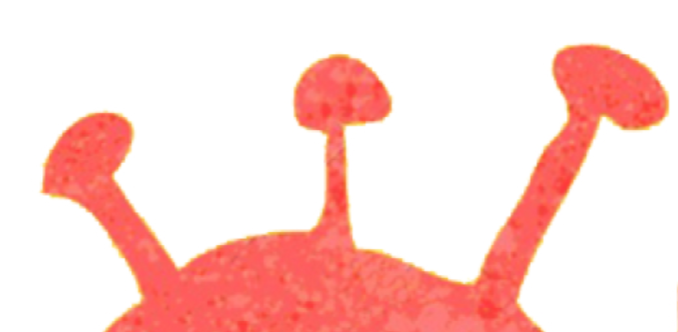 KORONÁS SZABÁLYAINK HOGY MI NYERJÜNK, NE A VÍRUS!_______________________________________________________________________________________	1.  nálad    zsebkendő!    Mindig     legyen_____________________________________________________	2.  tedd   Köhögésnél,   a   elé   tüsszentésnél  és  szád 	     a    zsebkendőt     fordulj el,     vagy     a      karodat!_____________________________________________________	3.  vegyél   Ne   semmit   nyúlkálj   a   lehetőleg   	     szádba,   ne   is   körül!   a   szád_____________________________________________________	4.   Minél    moss    gyakrabban   alaposan!     kezet_____________________________________________________	5.   étkezés   Minden   a   előtt   kezedet!   fertőtlenítsd_____________________________________________________	6.   Ne    senkinek!    társad   kérj   a    ne    kínálgasd 	      a     finomságaidat    finomságaiból,_____________________________________________________	7.   a     Mielőtt     folyosóra      vedd fel      kilépsz,   	     maszkodat!    a	      A      ne    elöl,    teremben    hagyd      hanem    a 	      zsebedbe   a     tedd be      vagy      táskádba!_____________________________________________________	____________________________________________________	8.   közlekedjünk     Kedveljük     de    most     egymást,    	      mégse      kézenfogva!____________________________________________________	9.   hazaindulsz,     Mielőtt     és      csomagold be 	      minden       szedd össze       holmidat! 	      Jól     ne     asztalodon!     nézz körül,    semmi      			      hogy    maradjon    az	      Ne   a    itt    felejtsd     pulóveredet,    sem!  	      sapkádat		      Ebben      tornazsákodat       az     a      is    évben 		      vidd     minden    haza     nap!